Publicado en Madrid el 19/09/2023 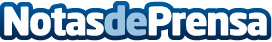 Consultia Business Travel democratiza Destinux para que las empresas puedan disfrutar de la última tecnología aplicada a los viajes corporativos ahorrando                Dentro de su nueva estrategia para facilitar el acceso a Destinux de nuevos clientes, la compañía simplifica su oferta de producto: Freemium y Premium. Freemium es la versión gratuita de Destinux que permite que cualquier empresa pueda acceder a los servicios básicos sin costes de suscripción, con la que la compañía busca cubrir las necesidades de un mercado de más de 3.000 millones de euros. Premium es la versión de pago de Destinux que ofrece servicios innovadores a un precio muy competitivoDatos de contacto:María ContenenteActitud de Comunicación +34692075701Nota de prensa publicada en: https://www.notasdeprensa.es/consultia-business-travel-democratiza-destinux Categorias: Nacional Viaje Marketing Valencia Turismo Emprendedores Software Recursos humanos Otros Servicios Innovación Tecnológica http://www.notasdeprensa.es